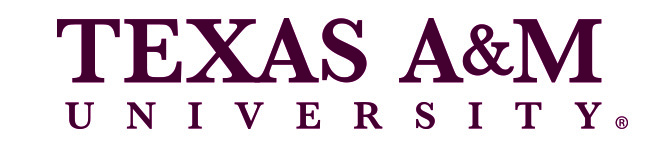 Master of Science in Athletic TrainingPrerequisite Completion FormPlease indicate below the course number, grade, description, and institution attended for each of the following required program prerequisites.  If you are currently in the process of completing a prerequisite, please indicate the anticipated date of completion for the course. ALL of the required courses listed below must be completed with a C or better before starting classes in the MSAT program.    Applicant’s Name: ________________________________________________________________________REQUIRED
Human Anatomy (A&PI) with lab (if lecture/lab are graded separately, provide both below)________	__________	____________________________________________		___________
Course#	Grade		University attended							Date completedCourse Title:
Course description:  REQUIRED
Human Physiology (A&PII) with lab (if lecture/lab are graded separately, provide both below)________	__________	____________________________________________		___________
Course#	Grade		University attended							Date completedCourse Title:
Course description:  REQUIRED
Physiology of Exercise  ________	__________	____________________________________________		___________
Course#	Grade		University attended							Date completedCourse Title:
Course description:  REQUIRED
Biomechanics/Kinesiology (if lecture/lab are graded separately, provide both below)________	__________	____________________________________________		___________
Course#	Grade		University attended							Date completedCourse Title:
Course description:  REQUIRED
Introduction to Psychology or Sport and Exercise Psychology  ________	__________	____________________________________________		___________
Course#	Grade		University attended							Date completedCourse Title:
Course description:  REQUIRED
General Biology/Biology I with lab (if lecture/lab are graded separately, provide both below)________	__________	____________________________________________		___________
Course#	Grade		University attended							Date completedCourse Title:
Course description:  RECOMMENDED
General Biology/Biology II with lab recommended (if lecture/lab are graded separately, provide both below)________	__________	____________________________________________		___________
Course#	Grade		University attended							Date completedCourse Title:
Course description:  REQUIRED
Chemistry I with lab (if lecture/lab are graded separately, provide both below)________	__________	____________________________________________		___________
Course#	Grade		University attended							Date completedCourse Title:
Course description:  RECOMMENDED
Chemistry II with lab - recommended (if lecture/lab are graded separately, provide both below)________	__________	____________________________________________		___________
Course#	Grade		University attended							Date completedCourse Title:
Course description:  REQUIRED
Physics I with lab  ________	__________	____________________________________________		___________
Course#	Grade		University attended							Date completedCourse Title:
Course description:  RECOMMENDED
Physics II with lab – recommended (if lecture/lab are graded separately, provide both below)________	__________	____________________________________________		___________
Course#	Grade		University attended							Date completedCourse Title:
Course description:  REQUIRED
Nutrition  ________	__________	____________________________________________		___________
Course#	Grade		University attended							Date completedCourse Title:
Course description:  REQUIRED
Medical Terminology  ________	__________	____________________________________________		___________
Course#	Grade		University attended							Date completedCourse Title:
Course description:  